                                 Head to Tail Veterinary Physiotherapy: Lily Nye BSc (Hons), mIRVAP (VP), mNAVP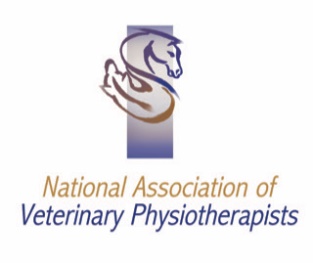 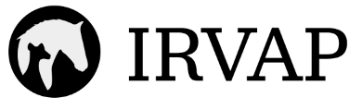 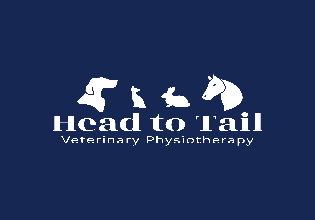 headtotailvetphysio@hotmail.com / 07586352248 Client Details:Animal Details:Veterinary Practice Use:Declaration VETERINARY SURGEON: I declare that this animal named above is in a suitable state of health to undergo physiotherapy treatment and that the above details are correct. Referring Vet Name:                                                            Signature:        Date:  Owner: I declare I am the legal owner of the animal named above and that the above information is correct. I also accept the terms and conditions. Owner Signature:  Date: Full NameFull NameAddressAddressPhone numberPhone numberEmailEmailInsurance companyInsurance Policy numberNameSpecies     SexDate of BirthCastrated / spayed?WeightBreedColour Date of most recent vaccinationHistory / Concerns / Reason for Referral to PhysiotherapyHistory / Concerns / Reason for Referral to PhysiotherapyHistory / Concerns / Reason for Referral to PhysiotherapyCurrent MedicationCurrent MedicationPre-existing ConditionsPre-existing ConditionsAny Relevant History Any Relevant History Diagnosis / Reason for referral Diagnosis / Reason for referral Vet Practice: AddressPhoneEmail